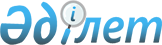 О бюджете села Толеп на 2022-2024 годыРешение Бейнеуского районного маслихата Мангистауской области от 10 января 2022 года № 15/148.
      В соответствии с Бюджетным кодексом Республики Казахстан, Законом Республики Казахстан "О местном государственном управлении и самоуправлении в Республике Казахстан" и решением Бейнеуского районного маслихата от 28 декабря 2021 года №14/135 "О районном бюджете на 2022-2024 годы" (зарегистрировано в Реестре государственной регистрации нормативных правовых актов под №26276), Бейнеуский районный маслихат РЕШИЛ:
      1. Утвердить бюджет села Толеп на 2022 – 2024 годы согласно приложениям 1, 2 и 3 к настоящему решению соответственно, в том числе на 2022 год в следующих объемах:
      1) доходы – 29 733,5 тысяч тенге, в том числе по:
      налоговым поступлениям – 788,0 тысяч тенге;
      неналоговым поступлениям – 0 тенге;
      поступлениям от продажи основного капитала – 0 тенге;
      поступлениям трансфертов – 28 945,5 тысяч тенге;
      2) затраты – 30 205,0 тысяч тенге;
      3) чистое бюджетное кредитование – 0 теңге:
      бюджетные кредиты – 0 тенге;
      погашение бюджетных кредитов – 0 тенге;
      4) сальдо по операциям с финансовыми активами – 0 тенге:
      приобретение финансовых активов – 0 тенге;
      поступления от продажи финансовых активов государства – 0 тенге;
      5) дефицит (профицит) бюджета – -471,5 тысяча тенге;
      6) финансирование дефицита (использование профицита) бюджета – 471,5 тысяча тенге:
      поступление займов – 0 тенге;
      погашение займов – 0 тенге;
      используемые остатки бюджетных средств – 471,5 тысяча тенге.
      Сноска. Пункт 1 в редакции решения Бейнеуского районного маслихата Мангистауской области от 05.12.2022 № 27/246 (вводится в действие с 01.01.2022).


      2. Учесть, что из районного бюджета в бюджет села Толеп на 2022 год выделена субвенция в сумме18 935,0 тысяч тенге.
      3. Настоящее решение вводится в действие с 1 января 2022 года. Бюджет села Толеп на 2022 год
      Сноска. Приложение 1 в редакции решения Бейнеуского районного маслихата Мангистауской области от 05.12.2022 № 27/246 (вводится в действие с 01.01.2022). Бюджет села Толеп на 2023 год Бюджет села Толеп на 2024 год
					© 2012. РГП на ПХВ «Институт законодательства и правовой информации Республики Казахстан» Министерства юстиции Республики Казахстан
				
      Секретарь Бейнеуского районного маслихата 

К.Мансуров
Приложение 1к решению Бейнеуского районногомаслихата от 10 января 2022 года №15/148
Категория
Категория
Категория
Категория
Сумма, тысяч тенге
Класс
Класс
Класс
Сумма, тысяч тенге
Подкласс
Подкласс
Сумма, тысяч тенге
Наименование 
Сумма, тысяч тенге
1. Доходы
29 733,5
1
Налоговые поступления
788,0
01
Подоходный налог
1,0
2
Индивидуальный подоходный налог
1,0
04
Hалоги на собственность
787,0
1
Hалоги на имущество
16,0
3
Земельный налог
4,0
4
Hалог на транспортные средства
737,0
5
Единый земельный налог
30,0
4
Поступления трансфертов 
28 945,5
02
Трансферты из вышестоящих органов государственного управления
28 945,5
3
Трансферты из районного (города областного значения) бюджета 
28 945,5
Функциональная группа
Функциональная группа
Функциональная группа
Функциональная группа
Сумма, тысяч тенге
Администратор бюджетных программ
Администратор бюджетных программ
Администратор бюджетных программ
Сумма, тысяч тенге
Программа
Программа
Сумма, тысяч тенге
Наименование 
Сумма, тысяч тенге
2. Затраты
30 205,0
01
Государственные услуги общего характера
20 762,0
124
Аппарат акима города районного значения, села, поселка, сельского округа
20 762,0
001
Услуги по обеспечению деятельности акима города районного значения, села, поселка, сельского округа
20 762,0
07
Жилищно-коммунальное хозяйство
9 443,0
124
Аппарат акима города районного значения, села, поселка, сельского округа
9 443,0
008
Освещение улиц в населенных пунктах
0
009
Обеспечение санитарии населенных пунктов
496,0
011
Благоустройство и озеленение населенных пунктов
8 947,0
12
Транспорт и коммуникации
0
124
Аппарат акима города районного значения, села, поселка, сельского округа
0
012
Строительство и реконструкция автомобильных дорог в городах районного значения, селах, поселках, сельских округах
0
3. Чистое бюджетное кредитование
0
Бюджетные кредиты
0
Погашение бюджетных кредитов
0
4. Сальдо по операциям с финансовыми активами
0
Приобретение финансовых активов
0
Поступления от продажи финансовых активов государства
0
5. Дефицит (профицит) бюджета
-471,5
6. Финансирование дефицита (использование профицита) бюджета
471,5
Поступление займов
0
Погашение займов
0
Используемые остатки бюджетных средств
471,5
8
Используемые остатки бюджетных средств
471,5
01
Остатки бюджетных средств
471,5
1
Свободные остатки бюджетных средств
471,5Приложение 2к решению Бейнеуского районногомаслихата от 10 января 2022 года №15/148
Категория
Категория
Категория
Категория
Категория
Категория
Категория
Категория
Категория
Сумма, тысяч тенге
Класс
Класс
Класс
Класс
Класс
Класс
Класс
Класс
Сумма, тысяч тенге
Подкласс
Подкласс
Подкласс
Подкласс
Подкласс
Сумма, тысяч тенге
Наименование
Наименование
Наименование
Наименование
Сумма, тысяч тенге
1. Доходы
1. Доходы
1. Доходы
21 723,0
1
Налоговые поступления
Налоговые поступления
Налоговые поступления
788,0
01
01
01
Подоходный налог
Подоходный налог
Подоходный налог
1,0
2
Индивидуальный подоходный налог
Индивидуальный подоходный налог
Индивидуальный подоходный налог
1,0
04
04
04
Hалоги на собственность
Hалоги на собственность
Hалоги на собственность
787,0
1
Hалоги на имущество
Hалоги на имущество
Hалоги на имущество
16,0
3
Земельный налог
Земельный налог
Земельный налог
4,0
4
Hалог на транспортные средства
Hалог на транспортные средства
Hалог на транспортные средства
767,0
4
Поступления трансфертов 
Поступления трансфертов 
Поступления трансфертов 
20 935,0
02
02
02
Трансферты из вышестоящих органов государственного управления
Трансферты из вышестоящих органов государственного управления
Трансферты из вышестоящих органов государственного управления
20 935,0
3
Трансферты из районного (города областного значения) бюджета 
Трансферты из районного (города областного значения) бюджета 
Трансферты из районного (города областного значения) бюджета 
20 935,0
Функциональная группа
Функциональная группа
Функциональная группа
Функциональная группа
Функциональная группа
Функциональная группа
Функциональная группа
Функциональная группа
Функциональная группа
Сумма, тысяч тенге
Администратор бюджетных программ
Администратор бюджетных программ
Администратор бюджетных программ
Администратор бюджетных программ
Администратор бюджетных программ
Администратор бюджетных программ
Администратор бюджетных программ
Сумма, тысяч тенге
Программа
Программа
Программа
Программа
Программа
Программа
Сумма, тысяч тенге
Наименование
Наименование
Сумма, тысяч тенге
2. Затраты
21 723,0
01
01
Государственные услуги общего характера
21 023,0
124
Аппарат акима города районного значения, села, поселка, сельского округа
21 023,0
001
001
001
001
Услуги по обеспечению деятельности акима города районного значения, села, поселка, сельского округа
21 023,0
07
07
Жилищно-коммунальное хозяйство
700,0
124
Аппарат акима города районного значения, села, поселка, сельского округа
700,0
009
009
009
009
Обеспечение санитарии населенных пунктов
700,0
12
12
Транспорт и коммуникации
0
124
Аппарат акима города районного значения, села, поселка, сельского округа
0
012
012
012
012
Строительство и реконструкция автомобильных дорог в городах районного значения, селах, поселках, сельских округах
0
3. Чистое бюджетное кредитование
0
Бюджетные кредиты
0
Погашение бюджетных кредитов
0
4. Сальдо по операциям с финансовыми активами
0
Приобретение финансовых активов
0
Поступления от продажи финансовых активов государства
0
5. Дефицит (профицит) бюджета
0
6. Финансирование дефицита (использование профицита) бюджета
0
Поступление займов
0
Погашение займов
0
Используемые остатки бюджетных средств
0
8
8
Используемые остатки бюджетных средств
0
01
Остатки бюджетных средств
0
1
1
1
1
Свободные остатки бюджетных средств
0Приложение 3к решению Бейнеуского районногомаслихата от 10 января 2022 года №15/148
Категория
Категория
Категория
Категория
Категория
Категория
Категория
Категория
Категория
Сумма, тысяч тенге
Класс
Класс
Класс
Класс
Класс
Класс
Класс
Класс
Сумма, тысяч тенге
Подкласс
Подкласс
Подкласс
Подкласс
Подкласс
Сумма, тысяч тенге
Наименование
Наименование
Наименование
Наименование
Сумма, тысяч тенге
1. Доходы
1. Доходы
1. Доходы
22 723,0
1
Налоговые поступления
Налоговые поступления
Налоговые поступления
788,0
01
01
01
Подоходный налог
Подоходный налог
Подоходный налог
1,0
2
Индивидуальный подоходный налог
Индивидуальный подоходный налог
Индивидуальный подоходный налог
1,0
04
04
04
Hалоги на собственность
Hалоги на собственность
Hалоги на собственность
787,0
1
Hалоги на имущество
Hалоги на имущество
Hалоги на имущество
16,0
3
Земельный налог
Земельный налог
Земельный налог
4,0
4
Hалог на транспортные средства
Hалог на транспортные средства
Hалог на транспортные средства
767,0
4
Поступления трансфертов 
Поступления трансфертов 
Поступления трансфертов 
21 935,0
02
02
02
Трансферты из вышестоящих органов государственного управления
Трансферты из вышестоящих органов государственного управления
Трансферты из вышестоящих органов государственного управления
21 935,0
3
Трансферты из районного (города областного значения) бюджета 
Трансферты из районного (города областного значения) бюджета 
Трансферты из районного (города областного значения) бюджета 
21 935,0
Функциональная группа
Функциональная группа
Функциональная группа
Функциональная группа
Функциональная группа
Функциональная группа
Функциональная группа
Функциональная группа
Функциональная группа
Сумма, тысяч тенге
Админстратор бюджетных программ
Админстратор бюджетных программ
Админстратор бюджетных программ
Админстратор бюджетных программ
Админстратор бюджетных программ
Админстратор бюджетных программ
Админстратор бюджетных программ
Сумма, тысяч тенге
Программа
Программа
Программа
Программа
Программа
Программа
Сумма, тысяч тенге
Наименование
Наименование
Сумма, тысяч тенге
2. Затраты
22 723,0
01
01
Государственные услуги общего характера
21 023,0
124
Аппарат акима города районного значения, села, поселка, сельского округа
21 023,0
001
001
001
001
Услуги по обеспечению деятельности акима города районного значения, села, поселка, сельского округа
21 023,0
07
07
Жилищно-коммунальное хозяйство
1 700,0
124
Аппарат акима города районного значения, села, поселка, сельского округа
1 700,0
009
009
009
009
Обеспечение санитарии населенных пунктов
1 700,0
12
12
Транспорт и коммуникации
0
124
Аппарат акима города районного значения, села, поселка, сельского округа
0
012
012
012
012
Строительство и реконструкция автомобильных дорог в городах районного значения, селах, поселках, сельских округах
0
3. Чистое бюджетное кредитование
0
Бюджетные кредиты
0
Погашение бюджетных кредитов
0
4. Сальдо по операциям с финансовыми активами
0
Приобретение финансовых активов
0
Поступления от продажи финансовых активов государства
0
5. Дефицит (профицит) бюджета
0
6. Финансирование дефицита (использование профицита) бюджета
0
Поступление займов
0
Погашение займов
0
Используемые остатки бюджетных средств
0
8
8
Используемые остатки бюджетных средств
0
01
Остатки бюджетных средств
0
1
1
1
1
Свободные остатки бюджетных средств
0